Týdenní úkol, týden 5		Jméno: __________________________________________Vyřeš.Pan Adámek rozváží ovoce a zeleninu do prodejen. V autě měl 150 kg jablek, 200 kg pomerančů a 350 kg brambor. V první prodejně složil 55 kg jablek, 60 kg pomerančů a 170 kg brambor. Ve druhé prodejně složil 80 kg jablek, 120 kg pomerančů a 150 kg brambor. Kolik v autě zbylo kg jablek, kolik kg pomerančů a kolik kg brambor?Do tabulky zapiš, kolik má dané číslo tisíců, stovek, desítek, jednotek.Vypočítej dělení se zbytkem.19 : 9 =	(zb.    )		27 : 4 =	(zb.    )		17 : 4 =	(zb.    )33 : 5 =	(zb.    )		84 : 9 =	(zb.    )		67 : 7 =	(zb.    )23 : 4 =	(zb.    )		25 : 8 =	(zb.    )		24 : 5 =	(zb.    )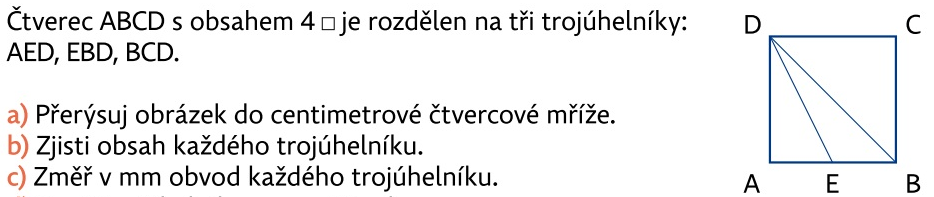 Doplň i, í, y, ý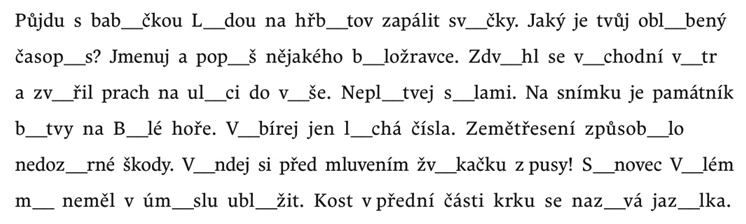 Napiš všechny pádové otázky a vyskloňuj podstatné jméno LETADLO v čísle jednotném a množném.Vzor: 1. Kdo? Co? kolo			1. Kdo? Co? kolaZ textu vypiš podstatná jména a urči u nich rod, u podstatných jmen rodu mužského nezapomeň na životnost.V truhlíku za oknem ještě kvetly petúnie. Na záhoně u plotu rostly jiřiny. V sadu za domem dozrály hrušky a jablka. Dědeček česal švestky. Vašek s Lukášem sbírali ořechy. Pomalu začalo opadávat listí.Nejméně času mi zabralo cvičení: ___________Potřeboval/a jsem pomoci s cvičeními: _____________Ještě potřebuji trénovat učivo ve cvičení: ________________8 7604 0057 8696 3018971 6792 809tisícestovkydesítkyjednotkyČíslo jednotnéČíslo množné